SOCIÉTÉ DES ENSEIGNANTES ET ENSEIGNANTS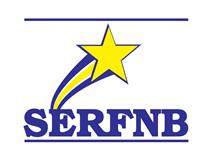 RETRAITÉS FRANCOPHONES DU NOUVEAU-BRUNSWICKRAPPORT DU MEMBRE2019Les inquiétudes majeures de votre associationDans le domaine du  fédéral
Nous sommes reconnaissant de la création du Ministère des Aînés et de la nomination de la Ministre, l’Honorable Filomena Tassi. Nous espérons qu’elle disposera des ressources pour pouvoir faire face efficacement aux défis liés au vieillissement de la population. Nous surveillons aussi l’évolution du dossier concernant le programme d’assurance médicamentsDans le domaine du provincialLa SERFNB, en association avec plusieurs organismes francophones de la province, est très préoccupée concernant la situation du bilinguisme au Nouveau-Brunswick.  Suite aux dernières élections provinciales, l’association d’un gouvernement minoritaire avec un parti qui se déclare ouvertement contre le bilinguisme suscite des inquiétudes parmi la population francophone.
Le vieillissement de la population de notre province demeure une préoccupation majeure surtout que, selon les statistiques, la situation au Nouveau-Brunswick serait plus problématique qu’ailleurs au Canada.  Notre population vieillit et plusieurs de nos jeunes quittent la province.  Le renouvellement des ressources humaines, surtout en région rurale, est particulièrement préoccupant.Les principales activités de votre association depuis le dernier AGA :Effectifs au 31 décembre 2017 : Nous avons maintenant 2000 membres actifs.  Notre objectif est toujours d’atteindre 2020 membres en 2020.  Le défi est de taille mais nous comptons bien y arriver. Le conseil a initié plusieurs démarches afin de favoriser le recrutement et la rétention des membres. Nous avons publié un nouveau dépliant, développé une campagne d’affichage dans les écoles invitant les nouveaux retraités à joindre la SERFNB et, grâce à la collaboration de l’association des enseignants (AEFNB), chaque nouveau retraité recevra une invitation personnelle à faire partie de la SERFNB. Nous sommes confiants de pouvoir ainsi atteindre notre objectif.  Entre Nous : Nous publions à chaque année trois numéros de notre revue Entre Nous – Automne, Hiver et Printemps-Été.  Nous avons travaillé à renouveler la mise en page de notre revue cette année. La revue est expédiée à tous les membres principalement par courrier électronique ou par la poste si le membre en fait la demande.Prix de reconnaissance : Comme par les années passées, nous continuerons d’offrir notre prix de reconnaissance à trois de nos membres qui se sont distingués par leur contribution.Hommage aux jubilaires : Lors du congrès annuel, nous en profitons pour reconnaitre nos jubilaires de l’enseignement.  Cette année, nous honorerons les personnes qui ont commencé leur carrière en 1939, 1949, 1959 et 1969.  Colloque des dirigeants : Comme nous le faisons depuis plusieurs années,  nous avons tenu notre colloque des dirigeants 2018, le 6 novembre dernier.  Cette rencontre est toujours très prisée de la part de nos dirigeantes et dirigeants locaux. Il y a eu beaucoup d’échanges d’information suivi de tables de discussion portant sur les initiatives d’inscription et de rétention des membres Une présentation sur la Fondation Marichette a aussi fait partie des activités de la journée. Cette fondation est partie d’une initiative individuelle et se donne comme but d’établir un fond de dotation afin d’aider des jeunes femmes à poursuivre des études supérieures.    Fiduciaire de l’assurance collective : Nous sommes toujours à vouloir trouver un moyen pour obtenir une représentation des retraités à la table des fiduciaires.  Cotisation : Depuis le 1er août 2016, la cotisation annuelle pour être membre de la SERFNB est de 50$ ou 4,17$ par mois.  La majorité des membres font partie de l’option A c’est-à-dire la cotisation à la source.Priorités 2019-2020 : Le recrutement, la mobilisation politique, le mieux-être, le renouvellement du leadership en région et les soins de santé.Congrès et AGA 2018 : Le congrès et l’AGA 2018 eurent lieu à Bathurst  et furent organisés par le cercle Roland-Ouellette. Comme à l’habitude, ce fut un véritable succès.  Au-delà de 250 retraités y ont participé. Notre congrès et l’AGA 2019 auront lieu à Grand-Sault NB les 21 et 22 septembre 2019COANB : Depuis l’année 2016, les organismes acadiens du Nouveau-Brunswick se sont regroupés sous l’appellation Concertation des organismes acadiens du Nouveau-Brunswick.  Cet organisme est composé d’au-delà de 21  membres et remplace le forum des organismes acadiens du Nouveau-Brunswick.Guide du congrès : À la fin de chacun des congrès et de l’AGA, nous invitons le comité organisateur à nous formuler des recommandations suite à leur expérience et des défis encourus lors de l’organisation annuelle de nos activités.Comité de liaison : La SERFNB participe avec la NBSRT à un comité qui voit à identifier des besoins et des défis communs aux deux organismes.  Le comité se rencontre deux fois par année. Site web :  L’adresse du site est www.serfnb.org.  Nous avons des personnes bénévoles qui contribuent à tenir notre site le plus à jour que possible et  nous les en remercions.Comité de mobilisation politique : Notre comité de mobilisation politique reste aux aguets concernant les différents enjeux concernant les enseignants retraités qui pourraient survenir.Direction générale : Le directeur général de la  SERFNB est M. Léonard Légère. Il est avec nous depuis un peu plus d’un an et dépasse nos attentes comme administrateur. Il est dynamique, organisé et relève les défis avec brio.Conclusion :  En conclusion, nous pouvons dire que nous avons eu une année bien remplie et qu’il en sera probablement de même pour l’année 2019-2020.  Les propositions de votre association à l’AGA d’ACER-CART.Nous n’avons pas de proposition à vous soumettre.